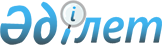 О бюджете Донского сельского округа района Биржан сал на 2022 - 2024 годыРешение маслихата района Биржан сал Акмолинской области от 27 декабря 2021 года № С-12/8.
      В соответствии с пунктом 2 статьи 9-1 Бюджетного кодекса Республики Казахстан, подпунктом 1) пункта 1 и пунктом 2-7 статьи 6 Закона Республики Казахстан "О местном государственном управлении и самоуправлении в Республике Казахстан", маслихат района Биржан сал РЕШИЛ:
      1. Утвердить бюджет Донского сельского округа района Биржан сал на 2022 - 2024 годы, согласно приложениям 1, 2 и 3 соответственно, в том числе на 2022 год в следующих объемах:
      1) доходы – 337 469,2 тысяч тенге, в том числе:
      налоговые поступления – 7 936 тысяч тенге;
      неналоговые поступления – 0 тысяч тенге;
      поступления от продажи основного капитала – 0 тысяч тенге;
      поступления трансфертов – 329 533,2 тысяч тенге;
      2) затраты – 338 299,2 тысяч тенге;
      3) чистое бюджетное кредитование – 0 тысяч тенге;
      4) сальдо по операциям с финансовыми активами – 0 тысяч тенге;
      5) дефицит (профицит) бюджета – - 830 тысяч тенге;
      6) финансирование дефицита (использование профицита) бюджета – 830 тысяч тенге.
      Сноска. Пункт 1 - в редакции решения маслихата района Биржан сал Акмолинской области от 30.11.2022 № С-23/9 (вводится в действие с 01.01.2022).


      1-1. Учесть, что в бюджете Донского сельского округа на 2022 год, используются свободные остатки бюджетных средств, образовавшиеся на 1 января 2022 года, в сумме 830 тысяч тенге.
      Сноска. Решение дополнено пунктом 1-1 в соответствии с решением маслихата района Биржан сал Акмолинской области от 10.06.2022 № С-17/9 (вводится в действие с 01.01.2022).


      2. Утвердить доходы бюджета Донского сельского округа района Биржан сал за счет следующих источников:
      1) налоговых поступлений, в том числе:
      налогов на имущество;
      налога на транспортные средства;
      плата за пользование земельными участками.
      3. Учесть, что в бюджете Донского сельского округа района Биржан сал на 2022 год предусмотрен объем субвенции в сумме 19 330 тысяч тенге.
      4. Учесть, что в составе поступлений бюджета Донского сельского округа района Биржан сал на 2022 год предусмотрены целевые трансферты из республиканского бюджета согласно приложению 4.
      5. Учесть, что в составе поступлений бюджета Донского сельского округа района Биржан сал на 2022 год предусмотрены целевые трансферты из районного бюджета согласно приложению 5.
      6. Настоящее решение вводится в действие с 1 января 2022 года. Бюджет Донского сельского округа на 2022 год
      Сноска. Приложение 1 - в редакции решения маслихата района Биржан сал Акмолинской области от 30.11.2022 № С-23/9 (вводится в действие с 01.01.2022). Бюджет Донского сельского округа на 2023 год Бюджет Донского сельского округа на 2024 год Гарантированные трансферты из Национального фонда Республики Казахстан на 2022 год
      Сноска. Приложение 4 - в редакции решения маслихата района Биржан сал Акмолинской области от 22.07.2022 № С-18/9 (вводится в действие с 01.01.2022). Целевые трансферты из районного бюджета на 2022 год
      Сноска. Приложение 5 - в редакции решения маслихата района Биржан сал Акмолинской области от 30.11.2022 № С-23/9 (вводится в действие с 01.01.2022). Целевые трансферты из областного бюджета на 2022 год
      Сноска. Решение дополнено приложением 6 в соответствии с решением маслихата района Биржан сал Акмолинской области от 22.07.2022 № С-18/9 (вводится в действие с 01.01.2022); в редакции решения маслихата района Биржан сал Акмолинской области от 30.11.2022 № С-23/9 (вводится в действие с 01.01.2022).
					© 2012. РГП на ПХВ «Институт законодательства и правовой информации Республики Казахстан» Министерства юстиции Республики Казахстан
				
      Секретарь маслихата района Биржан сал

C.Шауенов
Приложение 1 к решению
маслихата района Биржан сал
от 27 декабря 2021 года
№ С-12/8
Категория 
Категория 
Категория 
Категория 
Сумма, тысяч тенге
Класс 
Класс 
Класс 
Сумма, тысяч тенге
Подкласс
Подкласс
Сумма, тысяч тенге
Наименование
Сумма, тысяч тенге
1
2
3
4
5
1. Доходы
337469,2
1
Налоговые поступления
7936
1
Подоходный налог 
0
2
Индивидуальный подоходный налог
0
4
Налоги на собственность
1936
1
Налоги на имущество
131
3
Земельный налог
0
4
Налог на транспортные средства
1805
5
Внутренние налоги на товары, работы и услуги
6000
3
Поступления за пользование природных и других ресурсов
6000
2
Неналоговые поступления
0
1
Доходы от государственной собственности
0
5
Доходы от аренды имущества, находящегося в государственной собственности
0
3
Поступления от продажи основного капитала
0
1
Продажа государственного имущества, закрепленного за государственными учреждениями
0
1
Продажа государственного имущества, закрепленного за государственными учреждениями
0
4
Поступления трансфертов
329533,2
2
Трансферты из вышестоящих органов государственного управления
329533,2
3
Трансферты из районного (города областного значения) бюджета
329533,2
Функциональная группа
Функциональная группа
Функциональная группа
Функциональная группа
Функциональная группа
Сумма, тысяч тенге
Функциональная подгруппа
Функциональная подгруппа
Функциональная подгруппа
Функциональная подгруппа
Сумма, тысяч тенге
Администратор бюджетных программ 
Администратор бюджетных программ 
Администратор бюджетных программ 
Сумма, тысяч тенге
Программа
Программа
Сумма, тысяч тенге
Наименование
Сумма, тысяч тенге
Сумма, тысяч тенге
II. Затраты
338299,2
01
Государственные услуги общего характера
24163
1
Представительные, исполнительные и другие органы, выполняющие общие функции государственного управления
24163
124
Аппарат акима города районного значения, села, поселка, сельского округа
24163
001
Услуги по обеспечению деятельности акима города районного значения, села, поселка, сельского округа
24163
07
Жилищно-коммунальное хозяйство
22214
2
Коммунальное хозяйство
6000
124
Аппарат акима города районного значения, села, поселка, сельского округа
6000
014
Организация водоснабжения населенных пунктов
6000
3
Благоустройство населенных пунктов
16214
124
Аппарат акима города районного значения, села, поселка, сельского округа
16214
008
Освещение улиц в населенных пунктах
6571
009
Обеспечение санитарии населенных пунктов
4500
011
Благоустройство и озеленение населҰнных пунктов
5143
12
Транспорт и коммуникации
3353
1
Автомобильный транспорт
3353
124
Аппарат акима города районного значения, села, поселка, сельского округа
3353
013
Обеспечение функционирования автомобильных дорог в городах районного значения, поселках, селах, сельских округах
3353
13
Прочие
288569,2
9
Прочие
288569,2
124
Аппарат акима города районного значения, села, поселка, сельского округа
288569,2
057
Реализация мероприятий по социальной и инженерной инфраструктуре в сельских населенных пунктах в рамках "Ауыл-Ел бесігі"
288569,2
IV. Сальдо по операциям с финансовыми активами 
0
V. Дефицит (профицит) бюджета 
-830
VI. Финансирование дефицита (использование профицита) бюджета
830
8
Используемые свободные остатки
830
1
Остатки бюджетных средств
830
1
Свободные остатки бюджетных средств
830
1
Свободные остатки бюджетных средств
830Приложение 2 к решению
маслихата района Биржан сал
от 27 декабря 2021 года
№ С-12/8
Категория 
Категория 
Категория 
Категория 
Сумма,
тысяч тенге
Класс 
Класс 
Класс 
Сумма,
тысяч тенге
Подкласс
Подкласс
Сумма,
тысяч тенге
Наименование
Сумма,
тысяч тенге
1
2
3
4
5
1. Доходы
38649
1
Налоговые поступления
8166
1
Подоходный налог 
0
2
Индивидуальный подоходный налог
0
4
Налоги на собственность
2166
1
Налоги на имущество
166
3
Земельный налог
0
4
Налог на транспортные средства
2000
5
Внутренние налоги на товары, работы и услуги
6000
3
Поступления за пользование природных и других ресурсов
6000
2
Неналоговые поступления
0
1
Доходы от государственной собственности
0
5
Доходы от аренды имущества, находящегося в государственной собственности
0
3
Поступления от продажи основного капитала
0
1
Продажа государственного имущества, закрепленного за государственными учреждениями
0
1
Продажа государственного имущества, закрепленного за государственными учреждениями
0
4
Поступления трансфертов
30483
2
Трансферты из вышестоящих органов государственного управления
30483
3
Трансферты из районного (города областного значения) бюджета
30483
Функциональная группа
Функциональная группа
Функциональная группа
Функциональная группа
Функциональная группа
Сумма,
тысяч тенге
Функциональная подгруппа
Функциональная подгруппа
Функциональная подгруппа
Функциональная подгруппа
Сумма,
тысяч тенге
Администратор бюджетных программ 
Администратор бюджетных программ 
Администратор бюджетных программ 
Сумма,
тысяч тенге
Программа
Программа
Сумма,
тысяч тенге
Наименование
Сумма,
тысяч тенге
II. Затраты
38649
01
Государственные услуги общего характера
18901
1
Представительные, исполнительные и другие органы, выполняющие общие функции государственного управления
18901
124
Аппарат акима города районного значения, села, поселка, сельского округа
18901
001
Услуги по обеспечению деятельности акима города районного значения, села, поселка, сельского округа
18901
07
Жилищно-коммунальное хозяйство
16395
3
Благоустройство населенных пунктов
16395
124
Аппарат акима города районного значения, села, поселка, сельского округа
16395
008
Освещение улиц в населенных пунктах
6665
009
Обеспечение санитарии населенных пунктов
4500
011
Благоустройство и озеленение населҰнных пунктов
230
014
Организация водоснабжения населенных пунктов
5000
12
Транспорт и коммуникации
3353
1
Автомобильный транспорт
3353
124
Аппарат акима города районного значения, села, поселка, сельского округа
3353
013
Обеспечение функционирования автомобильных дорог в городах районного значения, поселках, селах, сельских округах
3353
IV. Сальдо по операциям с финансовыми активами 
0
V. Дефицит (профицит) бюджета 
0
VI. Финансирование дефицита (использование профицита) бюджета
0Приложение 3 к решению
маслихата района Биржан сал
от 27 декабря 2021 года
№ С-12/8
Категория
Категория
Категория
Категория
Сумма,
тысяч тенге
Класс
Класс
Класс
Сумма,
тысяч тенге
Подкласс
Подкласс
Сумма,
тысяч тенге
Наименование
Сумма,
тысяч тенге
1
2
3
4
5
1. Доходы
51209
1
Налоговые поступления
8299
1
Подоходный налог 
0
2
Индивидуальный подоходный налог
0
4
Налоги на собственность
2299
1
Налоги на имущество
140
3
Земельный налог
0
4
Налог на транспортные средства
2159
5
Внутренние налоги на товары, работы и услуги
6000
3
Поступления за пользование природных и других ресурсов
6000
2
Неналоговые поступления
0
1
Доходы от государственной собственности
0
5
Доходы от аренды имущества, находящегося в государственной собственности
0
3
Поступления от продажи основного капитала
0
1
Продажа государственного имущества, закрепленного за государственными учреждениями
0
1
Продажа государственного имущества, закрепленного за государственными учреждениями
0
4
Поступления трансфертов
42910
2
Трансферты из вышестоящих органов государственного управления
42910
3
Трансферты из районного (города областного значения) бюджета
42910
Функциональная группа
Функциональная группа
Функциональная группа
Функциональная группа
Функциональная группа
Сумма,
тысяч тенге
Функциональная подгруппа
Функциональная подгруппа
Функциональная подгруппа
Функциональная подгруппа
Сумма,
тысяч тенге
Администратор бюджетных программ 
Администратор бюджетных программ 
Администратор бюджетных программ 
Сумма,
тысяч тенге
Программа
Программа
Сумма,
тысяч тенге
Наименование
Сумма,
тысяч тенге
II. Затраты
51209
01
Государственные услуги общего характера
20901
1
Представительные, исполнительные и другие органы, выполняющие общие функции государственного управления
20901
124
Аппарат акима города районного значения, села, поселка, сельского округа
20901
001
Услуги по обеспечению деятельности акима города районного значения, села, поселка, сельского округа
20901
07
Жилищно-коммунальное хозяйство
28308
3
Благоустройство населенных пунктов
28308
124
Аппарат акима города районного значения, села, поселка, сельского округа
28308
008
Освещение улиц в населенных пунктах
6665
009
Обеспечение санитарии населенных пунктов
4500
011
Благоустройство и озеленение населҰнных пунктов
11143
014
Организация водоснабжения населенных пунктов
6000
12
Транспорт и коммуникации
2000
1
Автомобильный транспорт
2000
124
Аппарат акима города районного значения, села, поселка, сельского округа
2000
013
Обеспечение функционирования автомобильных дорог в городах районного значения, поселках, селах, сельских округах
2000
IV. Сальдо по операциям с финансовыми активами 
0
V. Дефицит (профицит) бюджета 
0
VI. Финансирование дефицита (использование профицита) бюджета
0Приложение 4 к решению
маслихата района Биржан сал
от 27 декабря 2021 года
№ С-12/8
Наименование
Сумма, тысяч тенге
1
2
Всего 
262157
Целевые текущие трансферты
262157
в том числе:
Аппарат акима Донского сельского округа
262157
На повышение заработной платы отдельных категорий гражданских служащих, работников организаций, содержащихся за счет средств государственного бюджета, работников казенных предприятий
770
На реализацию мероприятий по социальной и инженерной инфраструктуре в сельских населенных пунктах в рамках проекта "Ауыл - Ел бесігі"
261387Приложение 5 к решению
маслихата района Биржан сал
от 27 декабря 2021 года
№ С-12/8
Наименование
Сумма, тысяч тенге
1
2
Всего 
19434
Целевые текущие трансферты
19434
в том числе:
Аппарат акима Донского сельского округа
17712
На услуги по обеспечению деятельности акима города районного значения, села, поселка, сельского округа
2586
На освещение улиц населенных пунктов
5713
На обеспечение санитарии населенных пунктов
4500
На благоустройство и озеленение населенных пунктов
4913Приложение 6 к решению
маслихата района Биржан сал
от 27 декабря 2021 года
№ С-12/8
Наименование
Сумма, тысяч тенге
1
2
Всего 
29821,3
Целевые текущие трансферты
29821,3
в том числе:
Аппарат акима Донского сельского округа
29821,3
На повышение заработной платы отдельных категорий гражданских служащих, работников организаций, содержащихся за счет средств государственного бюджета, работников казенных предприятий
255,1
На повышение заработной платы государственных служащих
2384
На реализацию мероприятий по социальной и инженерной инфраструктуре в сельских населенных пунктах в рамках проекта "Ауыл-Ел бесігі"
27182,2